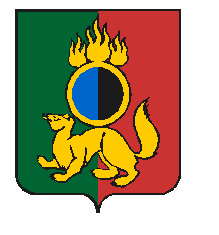 АДМИНИСТРАЦИЯ ГОРОДСКОГО ОКРУГА ПЕРВОУРАЛЬСКПОСТАНОВЛЕНИЕг. ПервоуральскО внесении изменений в постановление Администрации городского округа     Первоуральск от 13 сентября 2017 года   № 1848 «Об утверждении Перечня видов муниципального контроля и органов местного самоуправления городского округа Первоуральск, уполномоченных на их осуществление»В соответствии с Федеральными законами от 26 декабря 2008 года № 294-ФЗ "О защите прав юридических лиц и индивидуальных предпринимателей при осуществлении государственного контроля (надзора) и муниципального контроля", от 31 июля 2020 года
№ 248-ФЗ «О государственном контроле (надзоре) и муниципальном контроле в
Российской Федерации», от 06 октября 2003 года № 131-ФЗ  «Об общих принципах организации местного самоуправления в Российской Федерации», руководствуясь Уставом городского округа Первоуральск, Администрация городского округа ПервоуральскПОСТАНОВЛЯЕТ:1. Внести изменения в постановление Администрации городского округа Первоуральск от 13 сентября 2017 года № 1848 «Об утверждении Перечня видов муниципального контроля и органов местного самоуправления городского округа Первоуральск, уполномоченных на их осуществление», утвердив приложение  в новой редакции, согласно приложению.2. Настоящее постановление вступает в силу со дня его официального опубликования.3. Настоящее постановление  опубликовать  в газете «Вечерний Первоуральск» и разместить на официальном сайте городского округа Первоуральск.4. Контроль за исполнением настоящего постановления оставляю за собой.03.06.2022№1333Глава городского округа Первоуральск                                                                     И.В. Кабец